УТВЕРЖДАЮ: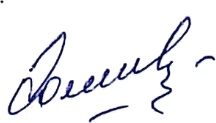 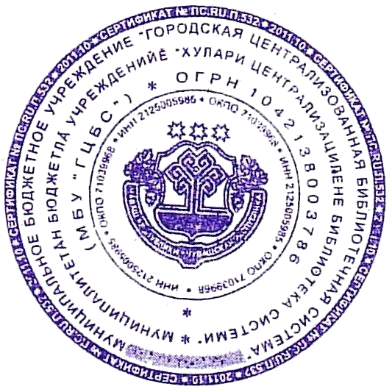 Директор	МБУ	«ГЦБС» 	Е.Е. Каширина 	2022 г.ПОЛОЖЕНИЕо проведении III Ярмарки православных идей«С любовью к вере»Инициатор и организаторДетский центр православной культуры «Благодать» городской детской библиотеки-филиала №1 им. С.Я. Марашка муниципального бюджетного учреждения «Городская централизованная библиотечная система» г. Шумерля Чувашской Республики.Общие положения III Ярмарка православных идей «С любовью к вере» (далее –  Ярмарка), проводится в рамках реализации работы третьего сезона детского центра православной «Благодать» и носит дистанционный заочный характер.Настоящее Положение определяет требования к участникам Ярмарки, порядку предоставления работ, срокам проведения и действует до завершения мероприятия.Цели    неразрывность связи духовности и православия через нравственно-патриотическое воспитание детей и молодежи; популяризация  книжной культуры и  народных традиций:  развитие творческих навыков способностей  у  представителей разных конфессий, проживающих на территории Российской Федерации. Наименование секций1 секция: «Мир  и свет православной иконы» (выставка икон, в т.ч. вышитых из бисера);
2 секция: «Живой родник православной книги» (выставки тематической литературы от библиотечных сообществ, ведущих российских и республиканских издательских организаций);
3 секция: "Диво дивное руки творят" (творческие работы и сувенирные поделки на тему родины, добра, веры, единства, миролюбия);
4 секция: «Православный  киносеанс» ( просмотр православных мультипликационных фильмов и  художественных фильмов нравственно- патриотического содержания);
5 секция: "Путеводитель по святым местам " (выставка фотографий духовных святынь  и  паломнических маршрутов);
6 секция: «Да не погаснет в душах свет»( онлайн- выступление чтецов художественного слова не более 2 минут);
7 секция: "Духовное наследие России" ( познавательная площадка о жизни и деятельности людей, внесших  вклад в духовное и патриотическое воспитание детей и молодежи).
Условия проведения  5.1. Программа Ярмарки разнообразна, ориентирована на разный возраст от 5 лет и старше.5.2. Вне зависимости от места проживания, рода деятельности и национальной принадлежности каждый желающий может направить в адрес Ярмарки свою ярмарочную идею.
5.3. Все участники будут отмечены электронными сертификатами. 5.4. Каждому участнику необходимо вступить в группу "Благодать" https://vk.com/club194267892,  в период с 21 по 27 ноября  выложить самостоятельно свою работу в группу,  с указанием  хештега 
#Ярмарка 3#ЧувашияШумерля, номера и названия секции, ФИО, возраста, места учебы, класса, работы.  5.5. Один участник может представить неограниченное количество работ.Участие в  Ярмарке  бесплатное. 5.7.  Подведение итогов работы Ярмарки не позднее 30 ноября. РазноеРаботы каждого участника будут отмечены электронным сертификатом в срок до 10  декабря  2022 года.Контакты организатора:Городская детская библиотека-филиал №1 им. С.Я. Маршака,	г. Шумерля, ул. Ленина д.17, тел. для справок 2-02-14, электронная почта: marshakbibl@mail.ruКоординатор Ярмарки - Каширина Елена Евгеньевна  8(83536)20214
Участники вступают в группу организатора события по адресу: https://vk.com/club194267892, самостоятельно выкладывают фотографии с хештегом #Благодать#Триспаса#Шумерля , указывая номинацию, свои ФИО, возраст, место учебы или работы.Один участник может представить неограниченное количество фотографий.Участие в Марафоне бесплатное.РазноеРаботы каждого участника будут отмечены электронным сертификатом в срок до 31 августа 2022 года.Контакты организатора:Городская детская библиотека-филиал №1 им. С.Я. Маршака,	г. Шумерля, ул. Ленина д.17, тел. для справок 2-02-14, электронная почта: marshakbibl@mail.ruКураторы	мероприятия	-	Каширина	Елена	Евгеньевна,	Жидкова	Татьяна Геннадьевна.